Es ÓPTIC-OO = Visión general: P = Partes: T = Título/texto: I = Interrelaciones: C = Conclusiones: 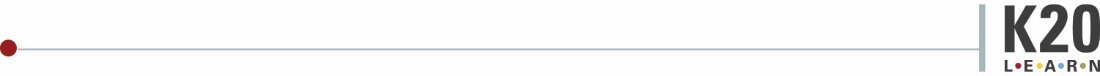 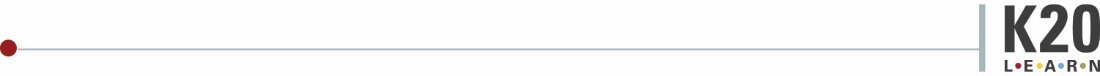 Es ÓPTIC-OO = Visión general: P = Partes: T = Título/texto: I = Interrelaciones: C = Conclusiones: 